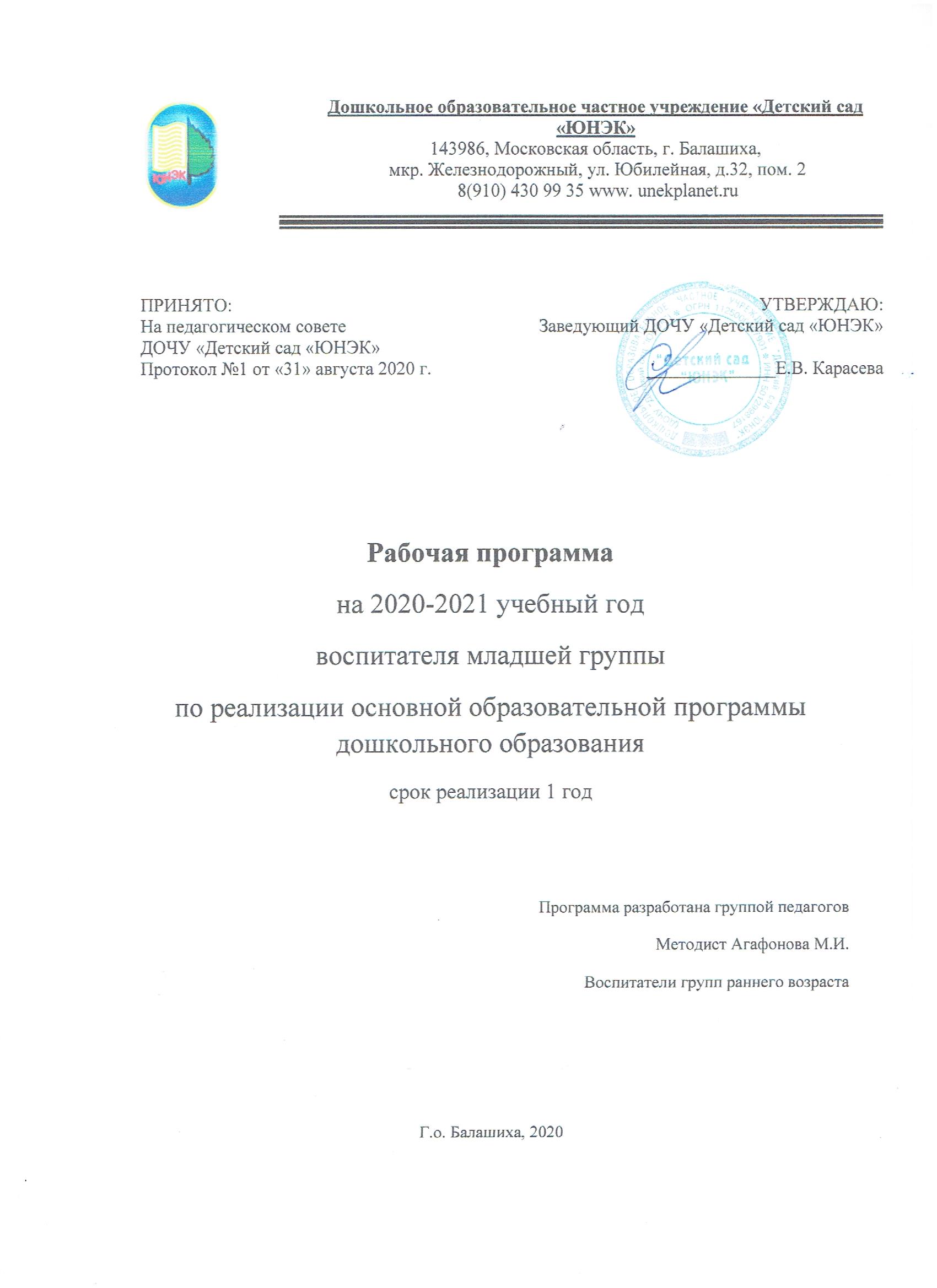                                              Содержание 1.Целевой раздел…………………………………………………………..… 1.1 Пояснительная записка…………………………………………… …...... 1.2 Возрастные особенности……………………………………………….... 1.3 Планируемые результаты освоения Программы………………………. 2.Содержательный раздел……………………………………………..…… Обязательная часть Программы 2.1 Образовательная деятельность в соответствии с направлениями развития детей от 3 лет………………………………………………………………. 2.1.1 Образовательная область «Социально – коммуникативное развитие».. 2.1.2 Образовательная область «Познавательное развитие»…………………. 2.1.3 Образовательная область «Речевое развитие»………………………….. 2.1.4 Образовательная область «Художественно-эстетическое развитие»…. 2.1.5 Образовательная область «Физическое развитие»……………………… 2.1.6  Развитие игровой деятельности………………………………………….  2.2 Комплексно – тематическое планирование……………………………….. 2.3 Особенности сотрудничества с семьями воспитанников………………… Часть, формируемая участниками образовательных отношений  2.4  Способы поддержки детской инициативы……………………………….  2.5  Специфика национальных, социокультурных условий…………….… Организационный раздел…………………………………………………..    3.1Режим пребывания детей во второй  младшей группе………………….. Учебный план по программе  «От рождения до школы» во второй  младшей группе…………………………………………….…………… Методы, средства, формы обучения……………………………………. Модель организации совместной деятельности воспитателя с детьми.. Физкультурно-оздоровительная работа………………………………….. 3.5.1 Организация двигательного режима…………………………………....... Методическое обеспечение рабочей программы ………………………… 	I. 	Целевой раздел 1.1 Пояснительная записка  Рабочая программа составлена в соответствии с основной образовательной программой дошкольного образования «От рождения до школы» под редакцией Н.Е. Вераксы, Т.С. Комаровой, Э.М. Дорофеевой-5-е инновационное изд., дополненное и переработанное, 2019 г. Программа разработана  в соответствии со следующими нормативными документами:  Федеральный закон  «Об образовании в Российской Федерации»  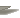            № ФЗ-273 от 29.12.2012 года;  приказ  Министерства образования и науки Российской Федерации от 30 августа 2013г № 1014 «Об утверждении Порядка организации и осуществлении образовательной деятельности по основным общеобразовательным программам – образовательным программам  дошкольного образования»;  приказ Министерства  образования и науки Российской федерации от 17 октября 2013 года № 1155 «Об утверждении федерального государственного образовательного стандарта дошкольного образования»;  постановление Главного государственного санитарного врача Российской Федерации от 15 мая 2013 г № 26 «Об утверждении  СанПиН 2.4.1.3049-13 «Санитарно  эпидемиологические требования к устройству, содержанию и организации режима работы дошкольных образовательных организаций» (с  изменениями  на 4 апреля  2014г);   Основная образовательная программа ДОЧУ "Детский сад "ЮНЭК";  Устав ДОЧУ «Детский сад «ЮНЭК».  Основу рабочей программы составляет подбор материалов для  перспективного  планирования, составленного по основной образовательной программе дошкольного образования  «От рождения до школы» под ред. Н.Е. Вераксы, Т.С. Комаровой, М.А. Васильевой. Рабочая  программа прописана по образовательным областям:  социально-коммуникативное  развитие;  познавательное  развитие;  речевое развитие;  художественно-эстетическое развитие;  физическое развитие.  Используемые парциальные программы:  «Юный эколог». Программа экологического воспитания в детском саду. С.Н. Николаева, 2015 г.  Рабочая программа предназначена для детей 3-4 лет (вторая младшая группа) и рассчитана на 36 недель, что соответствует перспективному планированию по программе дошкольного образования «От рождения до школы» под ред. Н.Е. Вераксы, Т.С. Комаровой, М.А. Васильевой.  Ведущие цели Программы — создание благоприятных условий для полноценного проживания ребенком дошкольного детства, формирование основ базовой культуры личности, всестороннее развитие психических и физических качеств в соответствии с возрастными и индивидуальными особенностями, подготовка к жизни в современном обществе, к обучению в школе, обеспечение безопасности жизнедеятельности дошкольника. Для достижения целей Программы первостепенное значение имеют следующие задачи: забота о здоровье, эмоциональном благополучии и своевременном всестороннем развитии каждого ребенка; создание в группах атмосферы гуманного и доброжелательного отношения ко всем воспитанникам, что позволит вырастить их общительными, добрыми, любознательными, инициативными, стремящимися к самостоятельности и творчеству; максимальное использование разнообразных видов детской деятельности, их интеграция в целях повышения эффективности образовательного процесса; творческая организация (креативность) воспитательно-образовательного процесса; вариативность использования образовательного материала, позволяющая развивать творческие способности в соответствии с интересами и наклонностями каждого ребенка; уважительное отношение к результатам детского творчества; единство подходов к воспитанию детей в условиях дошкольного образовательного учреждения и семьи; соблюдение в работе детского сада и начальной школы преемственности, исключающей умственные и физические перегрузки в содержании образования детей дошкольного возраста, обеспечивающей отсутствие давления предметного обучения. Принципы и подходы к формированию Программы: программа построена на позициях гуманно-личностного отношения к ребенку и направлена на его всестороннее развитие, формирование духовных и общечеловеческих ценностей, а также способностей и интегративных качеств; программа строится на принципе культуросообразности. Реализация этого принципа обеспечивает учет национально - культурных ценностей и традиций в образовании, восполняет недостатки духовно-нравственного и эмоционального воспитания.  Программа: соответствует принципу развивающего образования, целью которого является развитие ребенка; сочетает принципы научной обоснованности и практической применимости; обеспечивает единство воспитательных, развивающих и обучающих целей и задач процесса образования детей дошкольного возраста, в ходе реализации которых формируются такие качества, которые являются ключевыми в развитии дошкольников; строится с учетом принципа интеграции образовательных областей в соответствии с возрастными возможностями и особенностями детей, спецификой и возможностями образовательных областей; основывается на комплексно-тематическом принципе построения образовательного процесса; предполагает построение образовательного процесса на адекватных возрасту формах работы с детьми. Основной формой работы с дошкольниками и ведущим видом их деятельности является игра; 1.2 Возрастные особенности психофизического развития детей  В возрасте 3- 4 лет ребенок постепенно выходит за пределы семейного круга, Его общение становится внеситуативным. Взрослый становится для ребенка не только членом семьи, но и носителем определенной общественной функции. Желание ребенка выполнять такую же функцию приводит к противоречию с его реальными возможностями. Это противоречие разрешается через развитие игры, которая становится ведущим видом деятельности в дошкольном возрасте. Главной особенностью игры является ее условность: выполнение одних действий с одними предметами предполагает их отнесенность к другим действиям с другими предметами. Основным содержанием игры младших дошкольников являются действия с игрушками и предметами-заместителями. Продолжительность игры небольшая. Младшие дошкольники ограничиваются игрой с одной-двумя ролями и простыми, неразвернутыми сюжетами. Игры с правилами в этом возрасте только начинают формироваться. Изобразительная деятельность ребенка зависит от его представлений о предмете. В этом возрасте они только начинают формироваться. Графические образы бедны. У одних детей в изображениях отсутствуют детали, у других рисунки могут быть более детализированы. Дети уже могут использовать цвет. Большое значение для развития мелкой моторики имеет лепка. Младшие дошкольники способны под руководством взрослого вылепить простые предметы. Известно, что аппликация оказывает положительное влияние на развитие восприятия. В этом возрасте детям доступны простейшие виды аппликации. Конструктивная деятельность в младшем дошкольном возрасте ограничена возведением несложных построек по образцу и по замыслу. - В младшем дошкольном возрасте развивается перцептивная деятельность. Дети от использования предэталонов — индивидуальных единиц восприятия — переходят к сенсорным эталонам — культурновыработанным средствам восприятия. К концу младшего дошкольного возраста дети могут воспринимать до 5 и более форм предметов и до 7 и более цветов, способны дифференцировать предметы по величине, ориентироваться в пространстве группы детского сада, а при определенной организации образовательного процесса - и в помещении всего дошкольного учреждения. Развиваются память и внимание. По просьбе взрослого дети могут запомнить 3-4 слова и 5-6 названий предметов. К концу младшего дошкольного возраста они способны запомнить значительные отрывки из любимых произведений. Продолжает развиваться наглядно-действенное мышление. При этом преобразования ситуаций в ряде случаев осуществляются на основе целенаправленных проб с учетом желаемого результата. Дошкольники способны установить некоторые скрытые связи и отношения между предметами. В младшем дошкольном возрасте начинает развиваться воображение, которое особенно наглядно проявляется в игре, когда одни объекты выступают в качестве заместителей других. Взаимоотношения детей обусловлены нормами и правилами. В результате целенаправленного воздействия они могут усвоить относительно большое количество норм, которые выступают основанием для оценки собственных действий и действий других детей. Взаимоотношения детей ярко проявляются в игровой деятельности. Они скорее играют рядом, чем активно вступают во взаимодействие. Однако уже в этом возрасте могут наблюдаться устойчивые избирательные взаимоотношения. Конфликты между детьми возникают преимущественно по поводу игрушек. Положение ребенка в группе сверстников во многом определяется мнением воспитателя. 1.3 Планируемые результаты освоения программы Специфика дошкольного детства (гибкость, пластичность развития ребенка, высокий разброс вариантов его развития, его непосредственность и непроизвольность) не позволяет требовать от ребенка дошкольного возраста достижения конкретных образовательных результатов и обусловливает необходимость определения результатов освоения образовательной программы в виде целевых ориентиров. К четырехлетнему возрасту при успешном освоении Программы достигаются следующие компетентности ребенка по всем образовательным областям.  Образовательная область «Физическое развитие». Приучен к опрятности (замечает непорядок в одежде, устраняет его при небольшой помощи взрослых).  Владеет простейшими навыками поведения во время еды, умывания.  Умеет ходить прямо, не шаркая ногами, сохраняя заданное воспитателем направление. Умеет бегать, сохраняя равновесие, изменяя направление, темп бега в соответствии с указаниями воспитателя.  Сохраняет равновесие при ходьбе и беге по ограниченной плоскости, при перешагивании через предметы.  -Может ползать на четвереньках, лазать по лесенке-стремянке, гимнастической стенке произвольным способом.  Энергично отталкивается в прыжках на двух ногах, прыгает в длину с места не менее чем на 40 см.  Может катать мяч в заданном направлении с расстояния 1,5 м, бросать мяч двумя руками от груди, из-за головы; ударять мячом об пол, бросать его вверх 2-3 раза подряд и ловить; метать предметы правой и левой рукой на расстояние не менее 5 м.  Образовательная область «Социально-коммуникативное развитие». Может принимать на себя роль, непродолжительно взаимодействовать со сверстниками в игре от имени героя.  Умеет объединять несколько игровых действий в единую сюжетную линию; отражать в игре действия с предметами и взаимоотношения людей.  Способен придерживаться игровых правил в дидактических играх.  -Способен следить за развитием театрализованного действия и эмоционально на него отзываться (кукольный, драматический театры).  Разыгрывает по просьбе взрослого и самостоятельно небольшие отрывки из знакомых сказок. Имитирует движения, мимику, интонацию изображаемых героев.  Может принимать участие в беседах о театре (театр—актеры—зрители, поведение людей в зрительном зале).  Умеет самостоятельно одеваться и раздеваться в определенной последовательности.  Может помочь накрыть стол к обеду.  Кормит рыб и птиц (с помощью воспитателя).  Соблюдает элементарные правила поведения в детском саду.  Соблюдает элементарные правила взаимодействия с растениями и животными.  Имеет элементарные представления о правилах дорожного движения. Образовательная область «Познавательное развитие» Продуктивная (конструктивная) деятельность. Знает, называет и правильно использует детали строительного материала.  Умеет располагать кирпичики, пластины вертикально.  Изменяет постройки, надстраивая или заменяя одни детали другими. Формирование элементарных математических представлений. Умеет группировать предметы по цвету, размеру, форме (отбирать все красные, все большие, все круглые предметы и т.д.).  Может составлять при помощи взрослого группы из однородных предметов и выделять один предмет из группы.  Умеет находить в окружающей обстановке один и много одинаковых предметов. Правильно определяет количественное соотношение двух групп предметов; понимает конкретный смысл слов: «больше», «меньше», «столько же».  Различает круг, квадрат, треугольник, предметы, имеющие углы и крутую форму. Понимает смысл обозначений: вверху — внизу, впереди — сзади, слева — справа, на, над — под, верхняя — нижняя (полоска).  Понимает смысл слов: «утро», «вечер», «день», «ночь».  Формирование целостной картины мира Называет знакомые предметы, объясняет их назначение, выделяет и называет признаки (цвет, форма, материал).  Ориентируется в помещениях детского сада.  Называет свой город (поселок, село).  Знает и называет некоторые растения, животных и их детенышей.  Выделяет наиболее характерные сезонные изменения в природе.  Проявляет бережное отношение к природе.  Образовательная область «Речевое развитие». Развитие речи Рассматривает сюжетные картинки.  Отвечает на разнообразные вопросы взрослого, касающегося ближайшего окружения. Использует все части речи, простые нераспространенные предложения и предложения с однородными членами.  Чтение художественной литературы Пересказывает содержание произведения с опорой на рисунки в книге, на вопросы воспитателя.  Называет произведение (в произвольном изложении), прослушав отрывок из него.  Может прочитать наизусть небольшое стихотворение при помощи взрослого.  Образовательная область «Художественно-эстетическое развитие». Рисование Изображает отдельные предметы, простые по композиции и незамысловатые по содержанию сюжеты.  Подбирает цвета, соответствующие изображаемым предметам. Правильно пользуется карандашами, фломастерами, кистью и красками.  Лепка Умеет отделять от большого куска глины небольшие комочки, раскатывать их прямыми и круговыми движениями ладоней. Лепит различные предметы, состоящие из 1-3 частей, используя разнообразные приемы лепки.  Аппликация  Создает изображения предметов из готовых фигур.  Украшает заготовки из бумаги разной формы.  Подбирает цвета, соответствующие изображаемым предметам и по собственному желанию; умеет аккуратно использовать материалы.  Музыкальное воспитание Слушает музыкальное произведение до конца.  Узнает знакомые песни.  Различает звуки по высоте (в пределах октавы).  Замечает изменения в звучании (тихо — громко). Поет, не отставая и не опережая других.  Умеет выполнять танцевальные движения: кружиться в парах, притопывать попеременно ногами, двигаться под музыку с предметами (флажки, листочки, платочки и т. п.). Различает и называет детские музыкальные инструменты (металлофон, барабан и др.).  Игровые компетенции ребёнок проявляет инициативность и самостоятельность в игре;  ребёнок уверен в своих силах, открыт внешнему миру;  ребёнок обладает развитым воображением, которое реализуется в разных видах деятельности;  ребёнок хорошо понимает устную речь и может выражать свои мысли и желания; - ребёнок проявляет любознательность, задаёт вопросы, касающиеся близких и далёких предметов и явлений, интересуется причинно-следственными связями (как? почему? зачем?). II. Содержательный раздел Обязательная часть Программы 2.1 Образовательная деятельность в соответствии с направлениями развития детей  от 3 лет Содержание психолого - педагогической работы с детьми от 3 лет дается по образовательным областям: «Социально-коммуникативное развитие», «Познавательное развитие», «Речевое развитие», «Художественно-эстетическое развитие», «Физическое развитие». Содержание работы ориентировано на разностороннее развитие дошкольников с учетом их возрастных и индивидуальных особенностей. Задачи психологопедагогической работы по формированию физических, интеллектуальных и личностных качеств детей решаются интегрировано в ходе освоения всех образовательных областей наряду с задачами, отражающими специфику каждой образовательной области. При этом решение программных образовательных задач предусматривается не только в рамках непосредственной деятельности, но и в ходе режимных моментов – как в совместной деятельности взрослого и детей, так и в самостоятельной деятельности дошкольников. Содержание психолого-педагогической работы по освоению образовательных областей 2.1.1 Образовательная область «Социально - коммуникативное развитие» Основная цель: позитивная социализация детей дошкольного возраста, приобщение детей к социокультурным нормам, традициям семьи, общества и государства. Задачи:  Усвоение норм и ценностей, принятых в обществе, включая моральные и нравственные ценности. Развитие общения и взаимодействия ребёнка с взрослыми и сверстниками. Становление самостоятельности, целенаправленности и саморегуляции собственных действий. Развитие социального и эмоционального интеллекта, эмоциональной отзывчивости, сопереживания. Формирование готовности к совместной деятельности. Формирование уважительного отношения и чувства принадлежности к своей семье и сообществу детей и взрослых в организации. Формирование позитивных установок к различным видам труда и творчества. Формирование основ безопасности в быту, социуме, природе. Социализация, развитие общения, нравственное воспитание Закреплять навыки организованного поведения в детском саду, дома, на улице. Продолжать формировать элементарные представления о том, что хорошо и что плохо. Обеспечивать условия для нравственного воспитания детей. Поощрять попытки пожалеть сверстника, обнять его, помочь. Создавать игровые ситуации, способствующие формированию внимательного, заботливого отношения к окружающим. Приучать детей общаться спокойно, без крика. Формировать доброжелательное отношение друг к другу, умение делиться с товарищем, опыт правильной оценки хороших и плохих поступков. Учить жить дружно, вместе пользоваться игрушками, книгами, помогать друг другу. Приучать детей к вежливости (учить здороваться, прощаться, благодарить за помощь). Ребенок в семье и сообществе, патриотическое воспитание. Образ Я.  Постепенно формировать образ Я. Сообщать детям разнообразные, касающиеся непосредственно их сведения (ты мальчик, у тебя серые глаза, ты любишь играть и т.п.), в том числе сведения о прошлом (не умел ходить, говорить; ел из бутылочки) и о происшедших с ними изменениях (сейчас умеешь правильно вести себя за столом, рисовать, танцевать; знаешь «вежливые» слова). Семья.  Беседовать с ребенком о членах его семьи (как зовут, чем занимаются, как играют с ребенком и пр.). Детский сад. Формировать у детей положительное отношение к детскому саду. Обращать их внимание на красоту и удобство оформления групповой комнаты, раздевалки (светлые стены, красивые занавески, удобная мебель, новые игрушки, в книжном уголке аккуратно расставлены книги с яркими картинками). Знакомить детей с оборудованием и оформлением участка для игр и занятий, подчеркивая его красоту, удобство, веселую, разноцветную окраску строений.  Обращать внимание детей на различные растения, на их разнообразие и красоту. Вовлекать детей в жизнь группы, воспитывать стремление поддерживать чистоту и порядок в группе, формировать бережное отношение к игрушкам, книгам, личным вещам и пр. Формировать чувство общности, значимости каждого ребенка для детского сада. Совершенствовать умение свободно ориентироваться в помещениях и на участке детского сада. Формировать уважительное отношение к сотрудникам детского сада (музыкальный руководитель, медицинская сестра, заведующая, старший воспитатель и др.), их труду; напоминать их имена и отчества. Родная страна. Формировать интерес к малой родине и первичные представления о ней: напоминать детям название города (поселка), в котором они живут; побуждать рассказывать о том, где они гуляли в выходные дни (в парке, сквере, детском городке) и пр. Самообслуживание и элементарный бытовой труд. Культурно-гигиенические навыки.  Совершенствовать культурно - гигиенические навыки, формировать простейшие навыки поведения во время еды, умывания. Приучать детей следить за своим внешним видом; учить правильно пользоваться мылом, аккуратно мыть руки, лицо, уши; насухо вытираться после умывания, вешать полотенце на место, пользоваться расческой и носовым платком. Формировать элементарные навыки поведения за столом: умение правильно пользоваться столовой и чайной ложками, вилкой, салфеткой; не крошить хлеб, пережевывать пищу с закрытым ртом, не разговаривать с полным ртом. Самообслуживание. Учить детей самостоятельно одеваться и раздеваться в определенной последовательности (надевать и снимать одежду, расстегивать и застегивать пуговицы, складывать, вешать предметы одежды и т.п.). Воспитывать навыки опрятности, умение замечать непорядок в одежде и устранять его при небольшой помощи взрослых. Общественно-полезный труд.  Формировать желание участвовать в посильном труде, умение преодолевать небольшие трудности. Побуждать детей к самостоятельному выполнению элементарных поручений: готовить материалы к занятиям (кисти, доски для лепки и пр.), после игры убирать на место игрушки, строительный материал. Приучать соблюдать порядок и чистоту в помещении и на участке детского сада. Во второй половине года начинать формировать у детей умения, необходимые при дежурстве по столовой (помогать накрывать стол к обеду: раскладывать ложки, расставлять хлебницы (без хлеба), тарелки, чашки и т.п.).  Труд в природе.  Воспитывать желание участвовать в уходе за растения- ми и животными в уголке природы и на участке: с помощью взрослого кормить рыб, птиц, поливать комнатные растения, растения на грядках, сажать лук, собирать овощи, расчищать дорожки от снега, счищать снег со скамеек. Уважение к труду взрослых.  Формировать положительное отношение к труду взрослых. Рассказывать детям о понятных им профессиях (воспитатель, помощник воспитателя, музыкальный руководитель, врач, продавец, повар, шофер, строитель), расширять и обогащать представления о трудовых действиях, результатах труда. Воспитывать уважение к людям знакомых профессий. Побуждать оказывать помощь взрослым, воспитывать бережное отношение к результатам их труда. Формирование основ безопасности Безопасное поведение в природе.  Формировать представления о простейших взаимосвязях в живой и неживой природе. Знакомить с правилами поведения в природе (не рвать без надобности растения, не ломать ветки деревьев, не трогать животных и др.). Безопасность на дорогах.  Расширять ориентировку в окружающем пространстве. Знакомить детей с правилами дорожного движения. Учить различать проезжую часть дороги, тротуар, понимать значение зеленого, желтого и красного сигналов светофора. Формировать первичные представления о безопасном поведении на дорогах (переходить дорогу, держась за руку взрослого). Знакомить с работой водителя. Безопасность собственной жизнедеятельности.  Знакомить с источниками опасности дома (горячая плита, утюг и др.). Формировать навыки безопасного передвижения в помещении (осторожно спускаться и подниматься по лестнице, держась за перила; открывать и закрывать двери, держась за дверную ручку). Формировать умение соблюдать правила в играх с мелкими предметами (не засовывать предметы в ухо, нос; не брать их в рот). Развивать умение обращаться за помощью к взрослым. Развивать умение соблюдать правила безопасности в играх с песком, водой, снегом. Реализация ОО «Социально культурное развитие»  в различных видах деятельности 2.1.2 Образовательная область «Познавательное развитие» Цель: Развитие познавательных способностей и познавательных интересов детей. Задачи: Развитие интересов детей, любознательности и познавательной мотивации. Формирование познавательных действий, становление сознания. Развитие воображения и творческой активности. Формирование первичных представлений о себе, других людях, объектах окружающего мира, их свойствах и отношениях (форме, цвете, размере, материале, звучании, ритме, темпе, количестве, числе, части и целом, пространстве и времени, движении и покое, причинах и следствиях и др.),  Формирование первичных представлений о малой родине и Отечестве, представлений о социокультурных ценностях нашего народа, об отечественных традициях и праздниках, о планете Земля как общем доме людей, об особенностях природы, многообразии стран и народов мира. Развитие познавательно - исследовательской деятельности Первичные представления об объектах окружающего мира.  Формировать умение сосредоточивать внимание на предметах и явлениях предметнопространственной развивающей среды; устанавливать простейшие связи между предметами и явлениями, делать простейшие обобщения. Учить определять цвет, величину, форму, вес (легкий, тяжелый) предметов; расположение их по отношению к ребенку (далеко, близко, высоко). Знакомить с материалами (дерево, бумага, ткань, глина), их свойствами (прочность, твердость, мягкость). Поощрять исследовательский интерес, проводить простейшие наблюдения. Учить способам обследования предметов, включая простейшие опыты (тонет - не тонет, рвется - не рвется). Учить группировать и классифицировать знакомые предметы (обувь - одежда; посуда чайная, столовая, кухонная). Сенсорное развитие. Обогащать чувственный опыт детей, развивать умение фиксировать его в речи. Совершенствовать восприятие (активно включая все органы чувств). Развивать образные представления (используя при характеристике предметов эпитеты и сравнения). Создавать условия для ознакомления детей с цветом, формой, величиной, осязаемыми свойствами предметов (теплый, холодный, твердый, мягкий, пушистый и т.п.); развивать умение воспринимать звучание различных музыкальных инструментов, родной речи. Закреплять умение выделять цвет, форму, величину как особые свойства предметов; группировать однородные предметы по нескольким сенсорным признакам: величине, форме, цвету. Совершенствовать навыки установления тождества и различия предметов по их свойствам: величине, форме, цвету. Подсказывать детям название форм (круглая, треугольная, прямоугольная и квадратная). Дидактические игры.  Подбирать предметы по цвету и величине (большие, средние и маленькие; 2–3 цветов), собирать пирамидку из уменьшающихся по размеру колец, чередуя в определенной последовательности 2–3 цвета; собирать картинку из 4–6 частей. В совместных дидактических играх учить детей выполнять постепенно усложняющиеся правила. Приобщение к социокультурным ценностям Продолжать знакомить детей с предметами ближайшего окружения, их назначением. Знакомить с театром через мини-спектакли и представления, а также через игрыдраматизации по произведениям детской литературы. Знакомить с ближайшим окружением (основными объектами городской/поселковой инфраструктуры): дом, улица, магазин, поликлиника, парикмахерская. Рассказывать детям о понятных им профессиях (воспитатель, помощник воспитателя, музыкальный руководитель, врач, продавец, повар, шофер, строитель), расширять и обогащать представления о трудовых действиях, результатах труда. Формирование элементарных математических представлений. Количество.  Развивать умение видеть общий признак предметов группы (все мячи - круглые, эти - все красные, эти - все большие и т. д.). Учить составлять группы из однородных предметов и выделять из них отдельные предметы; различать понятия «много», «один», «по одному», «ни одного»; находить один и несколько одинаковых предметов в окружающей обстановке; понимать вопрос «Сколько?»; при ответе пользоваться словами «много», «один», «ни одного». Сравнивать две равные (неравные) группы предметов на основе взаимного сопоставления элементов (предметов). Познакомить с приемами последовательного наложения и приложения предметов одной группы к предметам другой; учить понимать вопросы: «Поровну ли?», «Чего больше (меньше)?»; отвечать на вопросы, пользуясь предложениями типа: «Я на каждый кружок положил грибок. Кружков больше, а грибов меньше» или «Кружков столько же, сколько грибов». Учить устанавливать равенство между неравными по количеству группами предметов путем добавления одного предмета или предметов к меньшей по количеству группе или убавления одного предмета из большей группы. Величина.  Сравнивать предметы контрастных и одинаковых размеров; при сравнении предметов соизмерять один предмет с другим по заданному признаку величины (длине, ширине, высоте, величине в целом), пользуясь приемами наложения и приложения; обозначать результат сравнения слова-ми (длинный - короткий, одинаковые (равные) по длине, широкий - узкий, одинаковые (равные) по ширине, высокий - низкий, одинаковые (равные) по высоте, большой - маленький, одинаковые (равные) по величине).  Форма.  Познакомить детей с геометрическими фигурами: кругом, квадратом, треугольником. Учить обследовать форму этих фигур, используя зрение и осязание. Ориентировка в пространстве.  Развивать умение ориентироваться в расположении частей своего тела и в соответствии с ними различать пространственные направления от себя: вверху - внизу, впереди - сзади (позади), справа - слева. Различать правую и левую руки. Ориентировка во времени.  Учить ориентироваться в контрастных частях суток: день - ночь, утро - вечер. Ознакомление с миром природы Расширять представления детей о растениях и животных. Продолжать знакомить с домашними животными и их детенышами, особенностями их поведения и питания. Знакомить детей с обитателями уголка природы: аквариумными рыбками и декоративными птицами (волнистыми попугайчиками, канарейками и др.). Расширять представления о диких животных (медведь, лиса, белка, еж и др.). Учить узнавать лягушку. Учить наблюдать за птицами, прилетающими на участок (ворона, голубь, синица, воробей, снегирь и др.), подкармливать их зимой. Расширять представления детей о насекомых (бабочка, майский жук, божья коровка, стрекоза и др.). Учить отличать и называть по внешнему виду: овощи (огурец, помидор, морковь, репа и др.), фрукты (яблоко, груша, персики и др.), ягоды (малина, смородина и др.). Знакомить с некоторыми растениями данной местности: с деревьями, цветущими травянистыми растениями (одуванчик, мать-и-мачеха и др.). Знакомить с комнатными растениями (фикус, герань и др.). Дать представления о том, что для роста растений нужны земля, вода и воздух. Знакомить с характерными особенностями следующих друг за другом времен года и теми изменениями, которые происходят в связи с этим в жизни и деятельности взрослых и детей. Дать представления о свойствах воды (льется, переливается, нагревается, охлаждается), песка (сухой - рассыпается, влажный - лепится), снега (холодный, белый, от тепла - тает). Учить отражать полученные впечатления в речи и продуктивных видах деятельности. Формировать умение понимать простейшие взаимосвязи в природе (если растение не полить, оно может засохнуть и т. п.). Знакомить с правилами поведения в природе (не рвать без надобности растения, не ломать ветки деревьев, не трогать животных и др.). Сезонные наблюдения Осень. Учить замечать изменения в природе: становится холоднее, идут дожди, люди надевают теплые вещи, листья начинают изменять окраску и опадать, птицы улетают в теплые края. Расширять представления о том, что осенью собирают урожай овощей и фруктов. Учить различать по внешнему виду, вкусу, форме наиболее распространенные овощи и фрукты и называть их. Зима. Расширять представления о характерных особенностях зимней природы (холодно, идет снег; люди надевают зимнюю одежду). Организовывать наблюдения за птицами, прилетающими на участок, подкармливать их. Учить замечать красоту зимней природы: деревья в снежном уборе, пушистый снег, прозрачные льдинки и т.д.; участвовать в катании с горки на санках, лепке поделок из снега, украшении снежных построек. Весна. Продолжать знакомить с характерными особенностями весенней природы: ярче светит солнце, снег начинает таять, становится рыхлым, выросла трава, распустились листья на деревьях, появляются бабочки и майские жуки. Расширять представления детей о простейших связях в природе: стало пригревать солнышко - потеплело - появилась травка, запели птицы, люди заменили теплую одежду на облегченную. Показать, как сажают крупные семена цветочных растений и овощей на грядки. Лето. Расширять представления о летних изменениях в природе: жарко, яркое солнце, цветут растения, люди купаются, летают бабочки, появляются птенцы в гнездах. Дать элементарные знания о садовых и огородных растениях. Закреплять знания о том, что летом созревают многие фрукты, овощи и ягоды. Реализация ОО «Познавательное развитие»  в различных видах деятельности 2.1.3 Образовательная область «Речевое  развитие» Цель: Формирование устной речи и навыков речевого общения с окружающими на основе овладения литературным языком  своего народа. Задачи: Овладение речью как средством общения и культуры. Обогащение активного словаря. Развитие связной грамматически правильной диалогической и монологической речи. Развитие речевого творчества. Знакомство с книжной культурой, детской литературой, понимание на слух текстов различных жанров детской литературы. Формирование звуковой синтетической активности как предпосылки обучения грамоте. Развитие звуковой и интонационной культуры речи, фонематического слуха Основные принципы развития речи: Принцип взаимосвязи сенсорного, умственного и речевого развития. Принцип коммуникативно – деятельностного подхода к развитию речи. Принцип развития языкового чутья. Принцип формирования элементарного освоения явлений языка 5) Принцип взаимосвязи работы над различными сторонами речи. Принцип обогащения мотивации речевой деятельности. Принцип обеспечения активной языковой практики. Развитие речи Развивающая речевая среда.  Продолжать помогать детям общаться со знакомыми взрослыми и сверстниками посредством поручений (спроси, выясни, предложи помощь, поблагодари и т. п.). Подсказывать детям образцы обращения к взрослым, зашедшим в группу («Скажите: „Проходите, пожалуйста“», «Предложите: „Хотите посмотреть...“», «Спросите: „Понравились ли наши рисунки?“»). В быту, в самостоятельных играх помогать детям посредством речи взаимодействовать и налаживать контакты друг с другом («Посоветуй Мите перевозить кубики на большой машине», «Предложи Саше сделать ворота пошире», «Скажи: „Стыдно драться! Ты уже большой“»). В целях развития инициативной речи, обогащения и уточнения представлений о предметах ближайшего окружения предоставлять детям для самостоятельного рассматривания картинки, книги, наборы предметов. Продолжать приучать детей слушать рассказы воспитателя о забавных случаях из жизни. Формирование словаря. На основе обогащения представлений о ближайшем окружении продолжать расширять и активизировать словарный запас детей. Уточнять названия и назначение предметов одежды, обуви, головных уборов, посуды, мебели, видов транспорта. Учить детей различать и называть существенные детали и части предметов (у платьярукава, воротник, карманы, пуговицы), качества (цвет и его оттенки, форма, размер), особенности поверхности (гладкая, пушистая, шероховатая), некоторые материалы и их свойства (бумага легко рвется и размокает, стеклянные предметы бьются, резиновые  игрушки после сжимания восстанавливают первоначальную форму), местоположение (за окном, высоко, далеко, под шкафом). Обращать внимание детей на некоторые сходные по назначению предметы (тарелка-блюдце, стул-табурет-скамеечка, шуба-пальто-дубленка). Учить понимать обобщающие слова (одежда, посуда, мебель, овощи, фрукты, птицы и т.  п.); называть части суток (утро, день, вечер, ночь); называть домашних животных и их детенышей, овощи и фрукты. Звуковая культура речи. Продолжать учить детей внятно произносить в словах гласные (а, у, и, о, э) и некоторые согласные звуки: п-б-т-д-к-г; ф-в; т-с-з-ц. Развивать моторику речедвигательного аппарата, слуховое восприятие, речевой слух и речевое дыхание, уточнять и закреплять артикуляцию звуков. Вырабатывать правильный темп речи, интонационную выразительность. Учить отчетливо произносить слова и короткие фразы, говорить спокойно, с естественными интонациями. Грамматический строй речи. Продолжать учить детей согласовывать прилагательные с существительными в роде, числе, падеже; употреблять существительные с предлогами (в, на, под, за, около). Помогать употреблять в речи имена существительные в форме единственного и множественного числа, обозначающие животных и их детенышей (уткаутенок-утята); форму множественного числа существительных в родительном падеже (ленточек, матрешек, книг, груш, слив). Относиться к словотворчеству детей как к этапу активного овладения грамматикой, подсказывать им правильную форму слова. Помогать детям получать из нераспространенных простых предложений (состоят только из подлежащего и сказуемого) распространенные путем введения в них определений, дополнений, обстоятельств; составлять предложения с однородными членами («Мы пойдем в зоопарк и увидим  слона, зебру и тигра»). Связная речь.  Развивать диалогическую форму речи. Вовлекать детей в разговор во время рассматривания предметов, картин, иллюстраций; наблюдений за живыми объектами; после просмотра спектаклей, мультфильмов. Обучать умению вести диалог с педагогом: слушать и понимать заданный вопрос, понятно отвечать на него, говорить в нормальном темпе, не перебивая говорящего взрослого. Напоминать детям о необходимости говорить «спасибо», «здравствуйте», «до свидания», «спокойной ночи» (в семье, группе). Помогать доброжелательно общаться друг с другом. Формировать потребность делиться своими впечатлениями с воспитателями и родителями. Художественная литература Читать знакомые, любимые детьми художественные произведения, рекомендованные программой для первой младшей группы. Воспитывать умение слушать новые сказки, рассказы, стихи, следить за развитием действия, сопереживать героям произведения. Объяснять детям поступки персонажей и последствия этих поступков. Повторять наиболее интересные, выразительные отрывки из прочитанного произведения, предоставляя детям возможность договаривать слова и несложные для воспроизведения фразы. Учить с помощью воспитателя инсценировать и драматизировать небольшие отрывки из народных сказок. Учить детей читать наизусть потешки и небольшие стихотворения. Продолжать способствовать формированию интереса к книгам. Регулярно рассматривать с детьми иллюстрации. Реализация ОО «Развитие речи»  в различных видах деятельности 2.1.4. Образовательная область «Художественно – эстетическое развитие» Цель:  формирование интереса к эстетической стороне окружающей действительности, эстетического отношения к предметам и явлениям окружающего мира, произведениям искусства; воспитание интереса к художественно-творческой деятельности. Задачи:  Развитие эстетических чувств детей, художественного восприятия,  образных представлений, воображения, художественно-творческих способностей. Развитие детского художественного творчества, интереса к самостоятельной творческой деятельности (изобразительной, конструктивно - модельной, музыкальной и др.); удовлетворение потребности детей в самовыражении. Приобщение к искусству.  Развитие эмоциональной восприимчивости, эмоционального отклика на литературные и музыкальные произведения, красоту окружающего мира, произведения искусства. Приобщение детей к народному и профессиональному искусству (словесному, музыкальному, изобразительному, театральному, к архитектуре) через ознакомление с лучшими образцами отечественного и мирового искусства; воспитание умения понимать содержание произведений искусства. Формирование элементарных представлений о видах и жанрах искусства, средствах выразительности в различных видах искусства. Изобразительная деятельность.  Развитие интереса к различным видам изобразительной деятельности; совершенствование умений в рисовании, лепке, аппликации, художественном труде. Воспитание эмоциональной отзывчивости при восприятии произведений изобразительного искусства. Воспитание желания и умения взаимодействовать со сверстниками при создании коллективных работ. Конструктивно-модельная деятельность.  Приобщение к конструированию; развитие интереса к конструктивной деятельности, знакомство с различными видами конструкторов. Воспитание умения работать коллективно, объединять свои поделки в соответствии с общим замыслом, договариваться, кто какую часть работы  будет выполнять.  Музыкально-художественная деятельность.  Приобщение к музыкальному искусству; формирование основ музыкальной культуры, ознакомление с элементарными музыкальными понятиями, жанрами; воспитание эмоциональной отзывчивости при восприятии музыкальных произведений. Развитие музыкальных способностей: поэтического и музыкального слуха, чувства ритма, музыкальной памяти; формирование песенного, музыкального вкуса. Воспитание интереса к музыкально-художественной деятельности, совершенствование умений в этом виде деятельности. Развитие детского музыкально-художественного творчества, реализация самостоятельной творческой деятельности детей; удовлетворение потребности в самовыражении. Приобщение к искусству Развивать эстетические чувства детей, художественное восприятие, содействовать возникновению положительного эмоционального отклика на литературные и музыкальные произведения, красоту окружающего мира, произведения народного и профессионального искусства (книжные иллюстрации, изделия народных промыслов, предметы быта, одежда). Подводить детей к восприятию произведений искусства. Знакомить с элементарными средствами выразительности в разных видах искусства (цвет, звук, форма, движение, жесты), подводить к различению видов искусства через художественный образ. Готовить детей к посещению кукольного театра, выставки детских работ и т.д. Изобразительная деятельность Формировать интерес к занятиям изобразительной деятельностью. Учить в рисовании, лепке, аппликации изображать простые предметы и явления, передавая их образную выразительность. Включать в процесс обследования предмета движения обеих рук по предмету,  схватывание его руками. Вызывать положительный эмоциональный отклик на красоту природы, произведения искусства (книжные иллюстрации, изделия народных промыслов, предметы быта, одежда). Учить создавать как индивидуальные, так и коллективные композиции в рисунках, лепке, аппликации. Рисование.  Предлагать детям передавать в рисунках красоту окружающих предметов и природы (голубое небо с белыми облаками; кружащиеся на ветру и падающие на землю разноцветные листья; снежинки и т. п.). Продолжать учить правильно держать карандаш, фломастер, кисть, не напрягая мышц и не сжимая сильно пальцы; добиваться свободного движения руки с карандашом и кистью во время рисования. Учить набирать краску на кисть: аккуратно обмакивать ее всем ворсом в баночку с краской, снимать лишнюю краску о край баночки легким  прикосновением ворса, хорошо промывать кисть, прежде чем набрать краску другого цвета. Приучать осушать промытую кисть о мягкую тряпочку или бумажную салфетку. Закреплять знание названий цветов (красный, синий, зеленый, желтый, белый, черный), познакомить с оттенками (розовый, голубой, серый). Обращать внимание детей на подбор цвета, соответствующего изображаемому предмету. Приобщать детей к декоративной деятельности: учить украшать дымковскими узорами силуэты игрушек, вырезанных воспитателем (птичка, козлик, конь и др.), и разных предметов (блюдечко, рукавички). Учить ритмичному нанесению линий, штрихов, пятен, мазков (опадают с деревьев листочки, идет дождь, «снег, снег кружится, белая вся улица», «дождик, дождик, кап, кап, кап...»). Учить изображать простые предметы, рисовать прямые линии (короткие, длинные) в разных направлениях, перекрещивать их (полоски, ленточки, дорожки, заборчик, клетчатый платочек и др.). Подводить детей к изображению предметов разной формы (округлая, прямоугольная) и предметов, состоящих из комбинаций разных форм и линий (неваляшка, снеговик, цыпленок, тележка, вагончик и др.). Формировать умение создавать несложные сюжетные композиции, повторяя изображение одного предмета (елочки на нашем участке, неваляшки гуляют) или изображая разнообразные предметы, насекомых и т. п. (в траве ползают жучки и червячки; колобок катится по дорожке и др.). Учить располагать изображения по всему листу. Лепка. Формировать интерес к лепке. Закреплять представления о свойствах глины, пластилина, пластической массы и способах лепки. Учить раскатывать комочки прямыми и круговыми движениями, соединять концы получившейся палочки, сплющивать шар, сминая его ладонями обеих рук. Побуждать детей украшать вылепленные предметы, используя палочку с заточенным концом; учить создавать предметы, состоящие из 2–3 частей, соединяя их путем прижимания друг к другу. Закреплять умение аккуратно пользоваться глиной, класть комочки и вылепленные предметы на дощечку. Учить детей лепить несложные предметы, состоящие из нескольких частей (неваляшка, цыпленок, пирамидка и др.). Предлагать объединять вылепленные фигурки в коллективную композицию (неваляшки водят хоровод, яблоки лежат на тарелке и др.). Вызывать радость от восприятия результата общей работы. Аппликация.  Приобщать детей к искусству аппликации, формировать интерес к этому виду деятельности. Учить предварительно выкладывать (в определенной последовательности) на листе бумаги готовые детали разной формы, величины, цвета, составляя изображение (задумано ребенком или заданное воспитателем), и наклеивать их. Учить аккуратно пользоваться клеем: намазывать его кисточкой тонким слоем на обратную сторону наклеиваемой фигуры (на специально приготовленной клеенке); прикладывать стороной, намазанной клеем, к листу бумаги и плотно прижимать салфеткой. Формировать навыки аккуратной работы. Вызывать у детей радость от полученного изображения. Учить создавать в аппликации на бумаге разной формы (квадрат, розета и др.) предметные и декоративные композиции из геометрических форм и природных материалов, повторяя и чередуя их по форме и цвету.  Закреплять знание формы предметов и их цвета. Развивать чувство ритма. Конструктивно-модельная деятельность. Подводить детей к простейшему анализу созданных построек. Совершенствовать конструктивные умения, учить различать, называть и использовать основные строительные детали (кубики, кирпичики, пластины, цилиндры, трехгранные призмы), сооружать новые постройки, используя полученные ранее умения (накладывание, приставление, прикладывание), использовать в постройках детали разного цвета. Вызывать чувство радости при удавшейся постройке.  Учить располагать кирпичики, пластины вертикально (в ряд, по кругу, по периметру четырехугольника), ставить их плотно друг к другу, на определенном расстоянии (заборчик, ворота).  Побуждать детей к созданию вариантов конструкций, добавляя другие детали (на столбики ворот ставить трехгранные призмы, рядом со столбами-кубиками и др.). Изменять постройки двумя способами: заменяя одни детали другими или надстраивая их в высоту, длину (низкая и высокая башенка, короткий и длинный поезд).  Развивать желание сооружать постройки по собственному замыслу.   Продолжать учить дет дорожка и дома - улица; стол, стул, диван-мебель для кукол. Приучать детей после игры аккуратно складывать детали в коробки. Музыкально-художественная деятельность Воспитывать у детей эмоциональную отзывчивость на музыку. Познакомить с тремя музыкальными жанрами: песней, танцем, маршем. Способствовать развитию музыкальной памяти. Формировать умение узнавать знакомые песни, пьесы; чувствовать характер музыки (веселый, бодрый, спокойный), эмоционально на нее реагировать. Слушание. Учить слушать музыкальное произведение до конца, понимать характер музыки, узнавать и определять, сколько частей в произведении. Развивать способность различать звуки по высоте в пределах октавы-септимы, замечать изменение в силе звучания мелодии (громко, тихо).  Совершенствовать умение различать звучание музыкальных игрушек, детских музыкальных инструментов (музыкальный молоточек, шарманка, погремушка, барабан, бубен, металлофон и др.). Пение.  Способствовать развитию певческих навыков: петь без напряжения в диапазоне ре (ми)ля (си), в одном темпе со всеми, чисто и ясно произносить слова, передавать характер песни (весело, протяжно, ласково, напевно). Песенное творчество. Учить допевать мелодии колыбельных песен на слог «баю-баю» и веселых мелодий на слог «ля-ля». Формировать навыки сочинительства веселых и грустных мелодий по образцу. Музыкально-ритмические движения.  Учить двигаться в соответствии с двухчастной формой музыки и силой ее звучания (громко, тихо); реагировать на начало звучания музыки и ее окончание. Совершенствовать навыки основных движений (ходьба и бег). Учить маршировать вместе со всеми и индивидуально, бегать легко, в умеренном и быстром темпе под музыку. Улучшать качество исполнения танцевальных движений: притопывать попеременно двумя ногами и одной ногой. Развивать умение кружиться в парах, выполнять прямой галоп, двигаться под музыку ритмично и согласно темпу и характеру музыкального произведения, с предметами, игрушками и без них. Способствовать развитию навыков выразительной и эмоциональной передачи игровых и сказочных образов: идет медведь, крадется кошка, бегают мышата, скачет зайка, ходит петушок, клюют зернышки цыплята, летают птички и т. д. Развитие танцевально-игрового творчества.  Стимулировать самостоятельное выполнение танцевальных движений под плясовые мелодии. Учить более точно выполнять движения, передающие характер изображаемых животных. Игра на детских музыкальных инструментах. Знакомить детей с некоторыми детскими музыкальными инструментами: дудочкой, металлофоном, колокольчиком, бубном, погремушкой, барабаном, а также их звучанием. Учить дошкольников подыгрывать на детских ударных музыкальных инструментах. Реализация ОО «Художественно – эстетическое творчество»  в различных видах деятельности 2.1.5. Образовательная область «Физическое развитие» «Физическое развитие» включает приобретение опыта в следующих видах деятельности детей: двигательной, в том числе связанной с выполнением упражнений, направленных на развитие таких физических качеств, как координация и гибкость; способствующих правильному формированию опорно-двигательной системы организма, развитию равновесия, координации движения, крупной и мелкой моторики обеих рук, а также с правильным, не наносящим ущерба организму, выполнением основных движений (ходьба, бег, мягкие прыжки, повороты в обе стороны), формирование начальных представлений о некоторых видах спорта, овладение подвижными играми с правилами; становление целенаправленности и саморегуляции в двигательной сфере; становление ценностей здорового образа жизни, овладение его элементарными нормами и правилами (в питании, двигательном режиме, закаливании, при формировании полезных привычек и др.)». Основные цели и задачи: Формирование начальных представлений о здоровом образе жизни.  Формирование у детей начальных представлений о здоровом образе жизни. Физическая культура. Сохранение, укрепление и охрана здоровья детей; повышение умственной и физической работоспособности, предупреждение утомления. Обеспечение гармоничного физического развития, совершенствование умений и навыков в основных видах движений, воспитание красоты, грациозности, выразительности движений, формирование правильной осанки. Формирование потребности в ежедневной двигательной деятельности. Развитие инициативы, самостоятельности и творчества в двигательной активности, способности к самоконтролю, самооценке при выполнении движений. Развитие интереса к участию в подвижных и спортивных играх и физических упражнениях, активности в самостоятельной двигательной деятельности; интереса и любви к спорту. Формирование начальных представлений о здоровом образе жизни. Развивать умение различать и называть органы чувств (глаза, рот, нос, уши), дать представление об их роли в организме и о том, как их беречь и ухаживать за ними. Дать представление о полезной и вредной пище; об овощах и фруктах, молочных продуктах, полезных для здоровья человека. Формировать представление о том, что утренняя зарядка, игры, физические упражнения вызывают хорошее настроение; с помощью сна восстанавливаются силы. Физическая культура Продолжать развивать разнообразные виды движений. Учить детей ходить и бегать свободно, не шаркая ногами, не опуская головы, сохраняя перекрестную координацию движений рук и ног. Приучать действовать совместно. Учить строиться в колонну по одному, шеренгу, круг, находить свое место при построениях. Учить энергично отталкиваться двумя ногами и правильно приземляться в прыжках с высоты, на месте и с продвижением вперед; принимать правильное исходное положение в прыжках в длину и высоту с места; в метании мешочков с песком, мячей диаметром 15–20 см. Закреплять умение энергично отталкивать мячи при катании, бросании. Продолжать учить ловить мяч двумя руками одновременно. Обучать хвату за перекладину во время лазанья. Закреплять умение ползать. Учить сохранять правильную осанку в положениях сидя, стоя, в движении, при выполнении упражнений в равновесии. Учить кататься на санках, садиться на трехколесный велосипед, кататься на нем и слезать с него. Учить детей надевать и снимать лыжи, ходить на них, ставить лыжи на место. Учить реагировать на сигналы «беги», «лови», «стой» и др.; выполнять правила в подвижных играх. Развивать самостоятельность и творчество при выполнении физических упражнений, в подвижных играх. Подвижные игры.  Развивать активность и творчество детей в процессе двигательной деятельности. Организовывать игры с правилами. Поощрять самостоятельные игры с каталками, автомобилями, тележками, велосипедами, мячами, шарами. Развивать навыки лазанья, ползания; ловкость, выразительность и красоту движений. Вводить в игры более сложные правила со сменой видов движений. Воспитывать у детей умение соблюдать элементарные правила, согласовывать движения, ориентироваться в пространстве. Реализация ОО «Физическая культура» в различных видах деятельности 2.1.6 Развитие игровой деятельности Основные цели и задачи: Создание условий для развития игровой деятельности детей.  Формирование игровых умений, развитых культурных форм игры.  Развитие у детей интереса к различным видам игр.  Всестороннее воспитание и гармоничное развитие детей в игре (эмоциональнонравственное, умственное, физическое, художественно-эстетическое и социально - коммуникативное). Развитие самостоятельности, инициативы, творчества, навыков саморегуляции; формирование доброжелательного отношения к сверстникам, умения взаимодействовать, договариваться, самостоятельно разрешать конфликтные ситуации. Сюжетно-ролевые игры Способствовать возникновению у детей игр на темы из окружающей жизни, по мотивам литературных произведений (потешек, песенок, сказок, стихов); обогащению игрового опыта детей посредством объединения отдельных действий в единую сюжетную линию.  Развивать умение выбирать роль, выполнять в игре с игрушками несколько взаимосвязанных действий (готовить обед, накрывать на стол, кормить). Учить взаимодействовать в сюжетах с двумя действующими лицами (шофер - пассажир, мама дочка, врач - больной); в индивидуальных играх с игрушками-заместителями исполнять роль за себя и за игрушку. Показывать способы ролевого поведения, используя обучающие игры. Поощрять попытки детей самостоятельно подбирать атрибуты для той или иной роли; дополнять игровую обстановку недостающими предметами, игрушками. Усложнять, обогащать предметно-игровую среду за счет использования предметов полифункционального назначения и увеличения количества игрушек. Учить детей использовать в играх строительный материал (кубы, бруски, пластины), простейшие деревянные и пластмассовые конструкторы, природный материал (песок, снег, вода); разнообразно действовать с ними (строить горку для кукол, мост, дорогу; лепить из снега заборчик, домик; пускать по воде игрушки). Развивать умение взаимодействовать и ладить друг с другом в непродолжительной совместной игре. Подвижные игры  Развивать активность детей в двигательной деятельности. Организовывать игры со всеми детьми группы. Поощрять игры с каталками, автомобилями, тележками, велосипедами; игры, в которых развиваются навыки лазания, ползанья; игры с мячами, шарами, развивающие ловкость движений. Постепенно вводить игры с более сложными правилами и сменой видов движений. Театрализованные игры Пробуждать интерес детей к театрализованной игре, создавать условия для ее проведения. Формировать умение следить за развитием действия в играх-драматизациях и кукольных спектаклях, созданных силами взрослых и старших детей. Учить детей имитировать характерные действия персонажей (птички летают, козленок скачет), передавать эмоциональное состояние человека (мимикой, позой, жестом, движением). Знакомить детей с приемами вождения настольных кукол. Учить сопровождать движения простой песенкой. Вызывать желание действовать с элементами костюмов (шапочки, воротнички и т. д.) и атрибутами как внешними символами роли. Развивать стремление импровизировать на несложные сюжеты песен, сказок. Вызывать желание выступать перед куклами и сверстниками, обустраивая место для выступления. Побуждать участвовать в беседах о театре (театр – актеры - зрители, поведение людей в зрительном зале). Дидактические игры Закреплять умение детей подбирать предметы по цвету и величине (большие, средние и маленькие шарики 2–3 цветов), собирать пирамидку из уменьшающихся по размеру колец, чередуя в определенной последовательности 2–3 цвета. Учить собирать картинку из 4–6 частей («Наша посуда», «Игрушки» и др.). В совместных дидактических играх учить детей выполнять постепенно усложняющиеся правила. 2.2 Комплексно-тематическое планирование работы с детьми 3-4 лет по программе «От рождения до школы» (вторая младшая группа)            2.3 Особенности сотрудничества с семьями воспитанников Содержание направлений работы с семьей по образовательным областям. Образовательная область «Физическое развитие»:   Информировать родителей о факторах, влияющих на физическое здоровье ребенка (спокойное общение, питание, закаливание, движения); рассказывать о действии негативных факторов (переохлаждение, перегревание, перекармливание и др.), наносящих непоправимый вред здоровью ребенка.   Знакомить родителей с оздоровительными мероприятиями, проводимыми в детском саду.   Ориентировать родителей на формирование у ребенка положительного отношения к физкультуре и спорту; привычки выполнять ежедневно утреннюю гимнастику.  Информировать родителей об актуальных задачах физического воспитания детей на разных возрастных этапах их развития, а также о возможностях детского сада в решении данных задач.    Привлекать родителей к участию в совместных с детьми физкультурных праздниках и других мероприятиях, организуемых в детском саду. Образовательная область «Социально-коммуникативное развитие»:  Знакомить родителей с опасными для здоровья ребенка ситуациями, возникающими дома, на даче, на дороге, в лесу, у водоема, и способами поведения в них.   Информировать родителей о необходимости создания благоприятных и безопасных условий пребывания детей на улице (соблюдать технику безопасности во время игр и развлечений на каруселях, на качелях, на горке, в песочнице, во время катания на велосипеде, во время отдыха у водоема и т.д.).   Рассказывать о необходимости создания безопасных условий пребывания детей дома (не держать в доступных для них местах лекарства, предметы бытовой химии, электрические приборы; содержать в порядке электрические розетки; не оставлять детей без присмотра в комнате, где открыты окна и балконы и т.д.).   Подчеркивать роль взрослого в формировании поведения ребенка. Побуждать родителей на личном примере демонстрировать детям соблюдение правил безопасного поведения на дорогах, бережное отношение к природе и т.д.   Заинтересовывать родителей в развитии игровой деятельности детей, обеспечивающей успешную социализацию, усвоение гендерного поведения.   Создавать у родителей мотивацию к сохранению семейных традиций и зарождению новых.  Знакомить родителей с возможностями трудового воспитания в семье и детском саду; показывать необходимость навыков самообслуживания, помощи взрослым, наличия у ребенка домашних обязанностей.   Побуждать близких взрослых знакомить детей с домашним и профессиональным трудом, показывать его результаты, обращать внимание на отношение членов семьи к труду. Развивать у родителей интерес к совместным с детьми проектам по изучению трудовых традиций, сложившихся в семье, а также родном городе.   Привлекать внимание родителей к различным формам совместной с детьми трудовой деятельности в детском саду и дома, способствующей формированию взаимодействия взрослых с детьми, возникновению чувства единения, радости, гордости за результаты общего труда.   Ориентировать родителей на совместное с ребенком чтение литературы, посвященной различным профессиям, труду, просмотр соответствующих художественных и мультипликационных фильмов.  Проводить совместные с родителями конкурсы, акции по благоустройству и озеленению территории детского сада, ориентируясь на потребности и возможности детей и научно-обоснованные принципы и нормативы. Образовательная область «Познавательное развитие»:  Обращать внимание родителей на возможности интеллектуального развития ребенка в семье и детском саду.   Ориентировать родителей на развитие у ребенка потребности к познанию, общению со взрослыми и сверстниками.  Обращать их внимание на ценность детских вопросов.   Проводить совместные с семьей конкурсы, игры-викторины.  Образовательная область «Речевое развитие»:   Рекомендовать родителям использовать каждую возможность для общения с ребенком, поводом для которого могут стать любые события и связанные с ними эмоциональные состояния, достижения и трудности ребенка в развитии взаимодействия с миром и др.  Показывать родителям ценность диалогического общения с ребенком, открывающего возможность для познания окружающего мира, обмена информацией и эмоциями.   Показывать родителям ценность домашнего чтения, выступающего способом развития пассивного и активного словаря ребенка, словесного творчества.   Рекомендовать родителям произведения, определяющие круг семейного чтения в соответствии с возрастными и индивидуальными особенностями ребенка.   Показывать 	методы 	и 	приемы 	ознакомления 	ребенка 	с 	художественной литературой.   Ориентировать родителей в выборе художественных и мультипликационных фильмов, направленных на развитие художественного вкуса ребенка.   Совместно с родителями проводить конкурсы, литературные гостиные и викторины, театральные мастерские, встречи с писателями, поэтами, работниками детской библиотеки, направленные на активное познавательное развитие детьми литературного наследия.  Образовательная область «Художественно-эстетическое развитие»:   Привлекать родителей к активным формам совместной с детьми деятельности, способствующим возникновению творческого вдохновения: занятиям в художественных студиях и мастерских (рисунка, живописи, скульптуры и пр.), творческим проектам, экскурсиям и прогулкам.   Ориентировать родителей на совместное рассматривание зданий, декоративноархитектурных элементов, привлекших внимание ребенка на прогулках и экскурсиях; показывать ценность общения по поводу увиденного и др.   Раскрывать возможности музыки как средства благоприятного воздействия на психическое, физическое развитие ребенка.   Привлекать родителей к разнообразным формам совместной деятельности с детьми в детском саду, способствующим возникновению ярких эмоций, творческого вдохновения, развитию общения (семейные праздники, концерты).  Часть, формируемая участниками образовательных отношений 2.4 Способы поддержки детской инициативы Приоритетной сферой проявления детской инициативы является игровая и продуктивная деятельность.  Для  поддержания инициативы ребенка 3-4 лет взрослым необходимо:  рассказывать детям о  реальных, а также возможных в будущем достижениях;  отмечать и публично поддерживать любые успехи детей;  всемерно поощрять самостоятельность детей и расширять её сферу;  способствовать стремлению научиться делать что-то и поддерживать радостное ощущение возрастающей умелости;  в ходе занятий и в повседневной жизни терпимо относится к затруднениям ребенка, позволять действовать ему в своем темпе;  не критиковать результаты деятельности детей, а также их самих.   учитывать индивидуальные особенности детей, стремиться найти подход к застенчивым, нерешительным, конфликтным, непопулярным детям;  создавать в группе положительный психологический микроклимат, в равной мере проявлять любовь ко всем детям: выражать радость при встрече, использовать ласку и теплые слова для выражения своего отношения к каждому ребенку, проявлять деликатность и терпимость;  всегда предоставлять детям возможность для реализации замыслов в творческой игровой и продуктивной деятельности. 2.5 Специфика национальных, социокультурных условий Основной контингент – дети из русскоязычных семей. Обучение и воспитание в ДОЧУ осуществляется на русском языке. Реализация регионального компонента осуществляется через знакомство с национально-культурными особенностями родного края.  Проведение мероприятий к календарным праздничным датам: «Осенины», «День Матери», «Коляда», «Проводы зимы»; «Веснянка», возложение цветов к памятнику в День Победы и др.      Коллектив учреждения придает важное значение физическому воспитанию, укреплению и сохранению здоровья наших воспитанников, в связи с этим у нас сложились следующие традиции: совместные с детьми спортивные праздники: спортивные состязания «Мама, папа, я – спортивная семья» с участием детей и родителей; проведение «Недели здоровья». Для этого дня заранее составляются специальные сценарии в каждой группе, приглашаются родители; проведение «Дней открытых дверей» для родителей воспитанников детского сада и родителей;     проведение ежегодных экологических акций; тематические выставки сотворчества детей и родителей.  	III. 	Организационный раздел 3.1 Режим пребывания детей во второй младшей группе  Режим работы ДОЧУ «Детский сад «ЮНЭК» составляет 5-дневную рабочую неделю, длительность определяется в нём 10-часовым пребыванием с 8.00 до 18.00  часов.  В детском саду разработан гибкий режим дня, учитывающий возрастные психофизические возможности детей, их интересы, потребности и индивидуальные особенности ребенка (длительность сна, вкусовые предпочтения, характер и т.д.), обеспечивающий взаимосвязь планируемых занятий с повседневной жизнью детей в детском саду. Кроме того, учитываются климатические условия (в течение года режим дня меняется дважды).  В отличие от зимнего в летний оздоровительный период увеличивается время пребывания детей на прогулке. Прогулка организуется 2 раза в день: в первую половину дня – до обеда и во вторую половину – после дневного сна или перед уходом детей домой. При температуре воздуха ниже -13°С и скорости ветра более 7 м/с продолжительность прогулки сокращается. Прогулка не проводится при температуре ниже -15°С и скорости ветра более 15 м/с. Во время прогулки с детьми проводятся игры и физические упражнения.  Подвижные игры проводят в конце прогулки перед возращением детей в помещение ДОЧУ. Самостоятельная деятельность детей (игры, личная гигиена и др.) занимает в режиме дня не менее 4 часов 3.2 Учебный план по программе «От рождения до школы» во второй младшей группе По действующему СанПиН 2.4.1.3049-13 для детей четвертого года жизни непосредственно образовательная деятельность составляет не более 10 занятий в неделю продолжительностью не более 15 минут (всего 2 часа 30 минут в неделю). Максимально допустимый объем образовательной нагрузки в первой половине дня в младшей группе не превышает 30 минут. Перерывы между периодами непосредственно образовательной деятельности – не менее 10 минут. 3.3 Методы, средства, формы обучения Методики проведения  организованной образовательной деятельности по разным видам построены таким образом, что программные задачи могут быть реализованы на различном материале. При организации педагогического процесса осуществляется оптимальный отбор методов, средств, форм обучения.  Обязательным элементом каждой непосредственно образовательной деятельности является физкультминутка, которая позволяет отдохнуть, снять мышечное и умственное напряжение.  Непосредственно образовательная деятельность с детьми, в основе которой доминирует игровая деятельность, в зависимости от программного содержания, проводится:  фронтально, подгруппами, индивидуально. Такая форма организации образовательной деятельности позволяет педагогу уделить каждому воспитаннику максимум внимания, помочь при затруднении, побеседовать, выслушать ответ.  При выборе методик обучения предпочтение отдается развивающим методикам, способствующим формированию познавательной, социальной сфере развития.  Оценка эффективности образовательной деятельности осуществляется с помощью мониторинга достижения детьми планируемых результатов освоения Программы. В процессе мониторинга исследуются физические, интеллектуальные и личностные качества ребенка путем наблюдений за ребенком, бесед, дидактических игр и др. 3.4 Модель организации совместной деятельности воспитателя с детьми 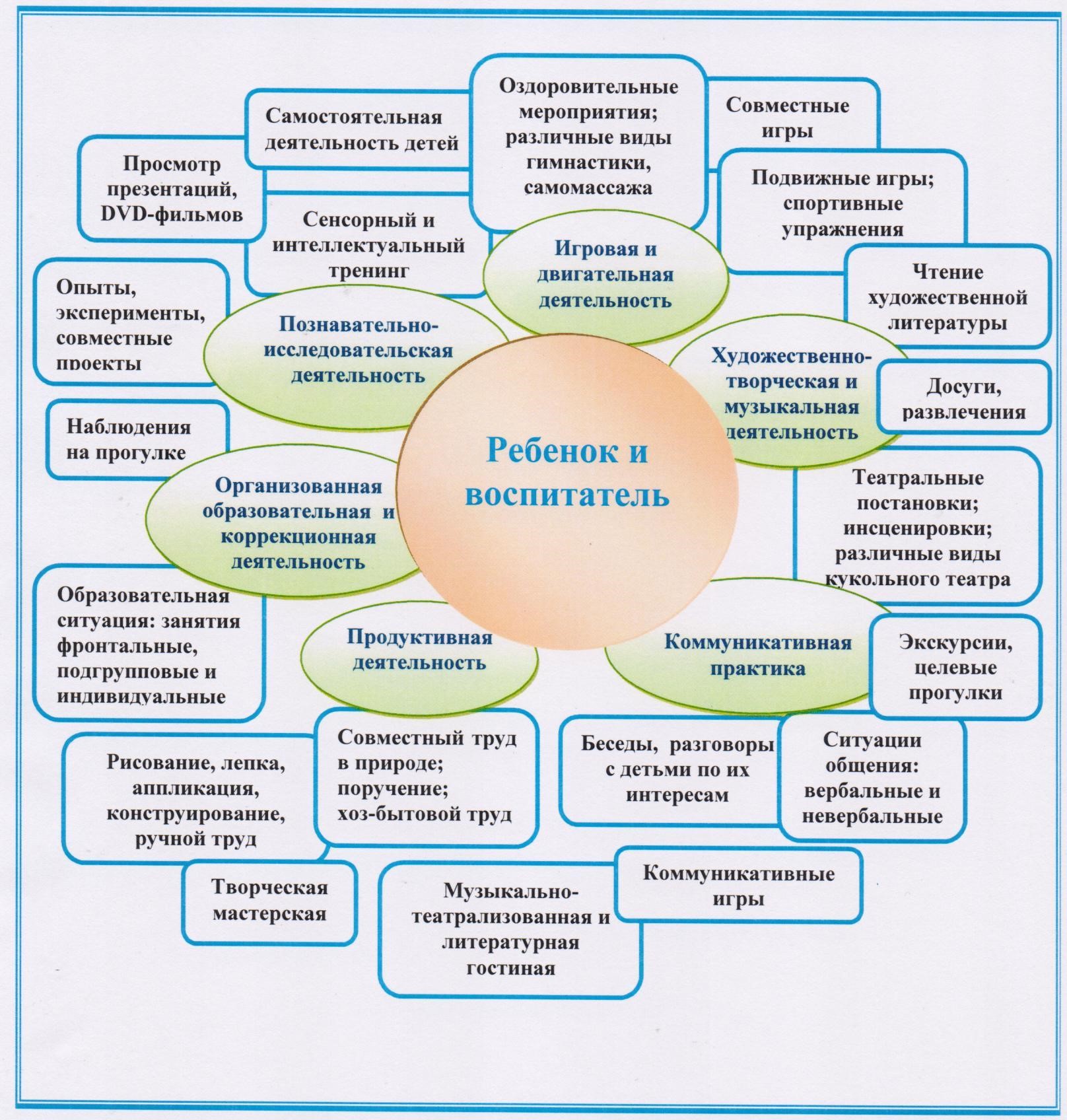 3.5 Физкультурно - оздоровительная работа 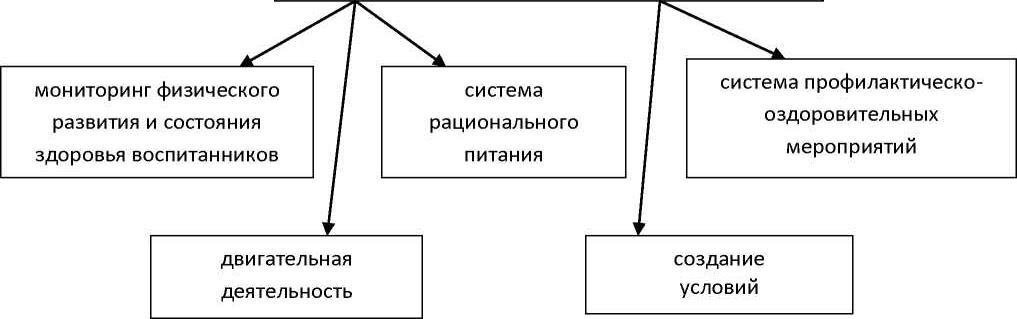 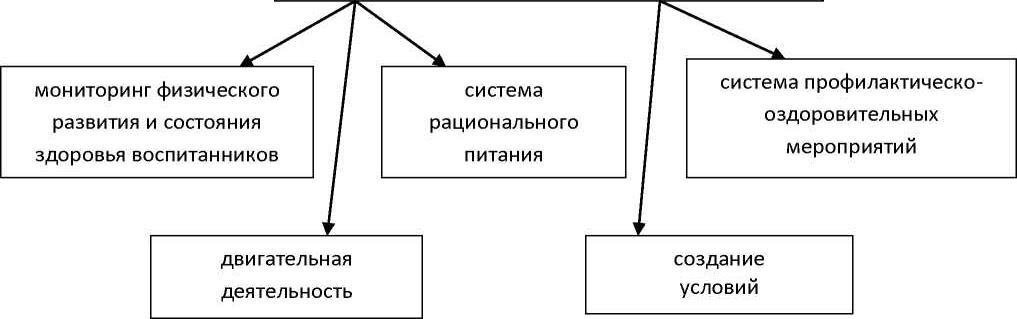 3.5.1 Организация двигательного режима детей от 3 лет 3.6 Учебно – методическое обеспечение программы       Разделы       Разделы Совместная  деятельность Режимные  моменты Самостоятельная  деятельность Совместная деятельность с семьей 1 . Социализация, развитие общения, нравственное воспитание. Приобщение  к  элементарным  общепринятым     нормам  и  правилам   взаимоотношения  со  сверстниками   и  взрослыми. 1 . Социализация, развитие общения, нравственное воспитание. Приобщение  к  элементарным  общепринятым     нормам  и  правилам   взаимоотношения  со  сверстниками   и  взрослыми. Беседы, чтение  художественной литературы, дидактические игры, пальчиковые игры. Индивидуальная работа во время утреннего приема (беседы, показ); Игровая деятельность во время прогулки (объяснение, напоминание) Игровая деятельность, дидактические игры, самообслуживание Создание фотовыставок. 2.Ребенок в семье и обществе. Патриотическое воспитание.  Формирование гендерной, семейной и гражданской принадлежности.  образ  Я семья детский  сад обществе. Патриотическое воспитание.  Формирование гендерной, семейной и гражданской принадлежности.  образ  Я семья детский  сад Игровые  упражнения, познавательные беседы, дидактические игры, развлечения, чтение Самостоятельная деятельность Тематические досуги Дидактическая игра, настольнопечатные игры Создание фотовыставок, фотоальбомов «Я и моя семья», «Моя родословная» и др. 3.Формирование основ  безопасности Безопасное поведение в природе.  Безопасность собственной жизнедеятельности 3.Формирование основ  безопасности Безопасное поведение в природе.  Безопасность собственной жизнедеятельности Беседы, чтение, рассматривание иллюстраций Дидактические  и  настольнопечатные  игры; Рассматривание иллюстраций, дидактическая игра Создание альбомов, папокпередвижек, консультаций. 4.Самообслуживание 4.Самообслуживание Познавательные беседы, чтение, Рассматривание иллюстраций Культурногигиенические процедуры  (объяснение, напоминание); Прогулка Самообслуживание Консультации Разделы Совместная  деятельность Режимные  моменты Самостоятельная  деятельность Совместная деятельность с семьей 1.Формирование элементарных математических представлений * 	количество 	и счет * величина форма ориентировка в пространстве * 	ориентировка  во  времени Интегрированная деятельность. Упражнения. Игры (дидактические, подвижные). Рассматривание. Наблюдение. Чтение художественной литературы.  Досуг. Игровые упражнения. Рассматривание Наблюдение. Игры (дидактические,  развивающие, подвижные). Совместные досуги и мероприятия на основе партнёрской деятельности родителей и педагогов. Создание 	в группе тематических выставок при участии родителей.  Ознакомление родителей 	с деятельностью детей. 2.Развитие познавательно - исследовательской деятельности. Интегрированные  занятия. Проблемнопоисковые ситуации. Игры (дидактические, Игровые упражнения. Рассматривание Наблюдение. Игры (дидактические,  развивающие, подвижные). Совместные досуги и мероприятия на основе партнёрской деятельности родителей и педагогов. Создание 	в группе тематических выставок при участии родителей.  Ознакомление родителей 	с деятельностью детей. подвижные). Рассматривание. Наблюдение. Простейшие  опыты. 3.Приобщение к социокультурным ценностям Сюжетно-ролевая игра Рассматривание  Наблюдение Чтение  Экскурсия  Исследовательская деятельность Рассказ  Беседа  Создание коллекций Проектная деятельность Консультации 4.Ознакомление с миром природы Сюжетно-ролевая игра Рассматривание  Наблюдение Чтение  Экскурсия  Исследовательская деятельность Рассказ  Беседа  Создание коллекций Проектная деятельность Ситуативный разговор с детьми Консультации Разделы Совместная  деятельность Режимные  моменты Самостоятельная  деятельность Совместная деятельность с семьей 1.Развитие речи Интегрированная деятельность. Дидактически игры. Рассматривание Игровые упражнения. Рассматривание. Игры (дидактические,  развивающие). Информировани е 	родителей 	о содержании деятельности ДОЧУ 	по развитию речи. Открытые Игры (дидактические,  развивающие). Информировани е 	родителей 	о содержании деятельности ДОЧУ 	по развитию речи. Открытые 2.Художественная литература Чтение художественной литературы. Пальчиковая гимнастика. Досуги. Ситуативное общение. Подбор 	загадок, пословиц, поговорок. Проговаривание потешек и песен Физкультминутки прогулка. Работа 	в театральном уголке. Самостоятельная детская деятельность. мероприятия с детьми для родителей. Разделы Совместная  деятельность Режимные  моменты Самостоятельная  деятельность Совместная деятельность с семьей 1.Приобщение к искусству. Изобразительная деятельность. Рисование. Лепка. Аппликация. Занимательные показы. Индивидуальная работа с детьми. Рисование. Аппликация. Лепка.  Сюжетноигровая ситуация. Выставка детских работ. Интегрированная детская деятельность. Игра Игровое упражнение. Самостоятельная художественная деятельность. Игра. Организация тематических консультаций, папокпередвижек, раскладушек по разным направлениям художественноэстетического воспитания ребёнка. 2.Конструктивномодельная деятельность Индивидуальная работа с детьми. Конструирование из строительных материалов. Игра. Игра. Игры со строительным материалом. Организация выставок детских работ и совместных тематических выставок детей и родителей. 3.Музыкально – художественная деятельность. Слушание. Пение.  Песенное творчество. Музыкальноритмические движения. Развитие музыкальноигрового творчества. Игра на детских музыкальных инструментах Праздники, развлечения. Музыка в повседневной жизни. Игры, хороводы. Использование музыки: -на утренней гимнастике и физкультурных занятиях; - на музыкальных занятиях; - на праздниках и развлечениях. Создание условий для самостоятельной музыкальной деятельности в группе: подбор музыкальных инструментов (озвученных и не озвученных), музыкальных игрушек. Стимулирование самост. выполнения танцевальных движений 	под плясовые мелодии. Импровизация танцевальных движений в образах животных. Музыкально-дид. игры  Организация выставок детских работ и совместных тематических выставок детей и родителей. Разделы Совместная  деятельность Режимные  моменты Самостоятельная  деятельность Совместная деятельность с семьей 1.Формирование начальных представлений о ЗОЖ Физ.минутки. Динамические паузы. Обучающие игры по инициативе воспитателя (сюжетнодидактические) развлечения. Утренний отрезок времени: Индивидуальная работа воспитателя. Игровые упражнения. Утренняя гимнастика. Прогулка Подвижная игра большой и малой подвижности. Игровые упражнения. Индивидуальная работа. Занятия по физическому воспитанию на улице. Вечерний отрезок времени, включая прогулку: Гимнастика после дневного сна. Подражательные движения. Дидактические  игры, чтение художественных произведений, личный пример, иллюстративный материал. Игра. Игровое упражнение.  Подражательные движения. Создание условий для укрепления здоровья и снижения заболеваемости детей в ДОЧУ. Организация целенаправленной работы по пропаганде здорового образа  жизни среди родителей. Ознакомление родителей с содержанием и формами физкультурнооздоровительной работы в ДОЧУ. 2. Физическая культура Физ.минутки. Динамические паузы. Обучающие игры по инициативе воспитателя (сюжетнодидактические) развлечения. Утренний отрезок времени: Индивидуальная работа воспитателя. Игровые упражнения. Утренняя гимнастика. Прогулка Подвижная игра большой и малой подвижности. Игровые упражнения. Индивидуальная работа. Занятия по физическому воспитанию на улице. Вечерний отрезок времени, включая прогулку: Гимнастика после дневного сна. Подражательные движения. Дидактические  игры, чтение художественных произведений, личный пример, иллюстративный материал. Игра. Игровое упражнение.  Подражательные движения. Создание условий для укрепления здоровья и снижения заболеваемости детей в ДОЧУ. Организация целенаправленной работы по пропаганде здорового образа  жизни среди родителей. Ознакомление родителей с содержанием и формами физкультурнооздоровительной работы в ДОЧУ. Интегрирующая тема периода Педагогические задачи Варианты итоговых мероприятий До свидания, лето, здравствуй, детский сад! (4-я неделя августа — 1-я неделя сентября) Вызывать у детей радость от возвращения в детский сад. Продолжать знакомство с детским садом как ближайшим социальным окружением ребенка: профессии сотрудников детского сада (воспитатель, помощник воспитателя,  музыкальный   руководитель,   врач, дворник), предметное окружение, правила поведения в детском саду, взаимоотношения со сверстниками. Продолжать знакомство с окружающей средой группы, помещениями детского сада. Предлагать рассматривать игрушки, называть их форму, цвет, строение. Развлечение 	для детей, организованное сотрудниками детского сада с участием родителей. Знакомить детей друг с другом в ходе игр (если дети уже знакомы, следует помочь им вспомнить друг друга). Формировать дружеские, доброжелательные отношения между детьми (коллективная художественная работа, песенка о дружбе, совместные игры). Дети в подготовке не участвуют, но принимают активное участие  в развлечении (в подвижных  играх, Осень (2-я–4-я недели сентября) Расширять представления детей об осени (се- зонные изменения в природе, одежде людей, на участке детского сада), о времени сбора урожая, о некоторых овощах, фруктах, ягодах, грибах. Знакомить с сельскохозяйственными профессиями (тракторист, доярка и др.). Знакомить с правилами безопасного поведения на природе. Воспитывать бережное отношение к природе. На прогулке предлагать детям собирать и рассматривать осеннюю листву. Разучивать стихотворения об осени. Развивать умение замечать красоту осенней природы, вести наблюдения за погодой. Расширять знания о домашних животных и птицах. Знакомить с некоторыми особенностями поведения лесных зверей и птиц осенью. Побуждать викторинах).Праздник 	«Осень». 	 Выставка детского творчества. Я и моя семья (1-я–2я  недели октября) Формировать начальные представления о здоровье и здоровом образе жизни. Формировать образ Я. Формировать элементарные навыки ухода за своим лицом и телом. Развивать представления о своем внешнем облике. Развивать гендерные представления. Побуждать называть свои имя, фамилию, имена членов семьи, говорить о себе в первом лице.  Открытый 	день здоровья. Спортивное развлечение. Мой дом, мой город (3-я неделя октября — 2-я неделя ноября) Знакомить с домом, с предметами домашнего обихода, мебелью, бытовыми приборами. Знакомить с родным городом (поселком), его названием, 	основными достопримечательностями. Знакомить с видами транспорта, в том числе с городским, с правилами поведения в городе, с элементарными правилами дорожного движения, светофором, надземным и подземным переходами (взаимодействие с родителями). Знакомить с «городскими» профессиями (милиционер, продавец, парикмахер, шофер, водитель автобуса). Сюжетно-ролевая игра по правилам дорожного движения. Новогодний праздник (3-я неделя ноября — 4-я неделя декабря) Организовывать все виды детской деятельности (игровой, коммуникативной, трудовой, познавательно-исследовательской, продуктивной, музыкально-художественной, чтения) вокруг темы Нового года и новогоднего праздника как в непосредственно образовательной, так и в самостоятельной деятельности детей. Новогодний утренник. Зима (1-я–4-я недели января) Расширять представления о зиме. Знакомить с зимними видами спорта. Формировать представления о безопасном поведении зимой. Формировать исследовательский и познавательный интерес в ходе экспериментирования с водой и льдом. Воспитывать бережное отношение к природе, умение замечать красоту зимней природы. Расширять представления о сезонных изменениях в природе (изменения в погоде, растения зимой, поведение зверей и птиц). Формировать первичные представления о местах, где всегда зима. Побуждать детей отражать полученные впечатления в разных непосредственно образовательных и самостоятельных видах деятельности детей в соответствии с их индивидуальными и возрастными особенностями. Праздник Выставка детск творчества. «Зима». ого День защитника Отечества (1-я–3-я недели февраля) Осуществлять патриотическое воспитание. Знакомить с «военными» профессиями. Воспитывать любовь к Родине. Формировать первичные гендерные представления (воспитывать в мальчиках стремление быть сильными, смелыми, стать защитниками Родины). Праздник, посвященный защитника Отечества. Дню 8 Марта (4-я неделя февраля — 1-я неделя марта) Организовывать все виды детской деятельности (игровой, коммуникативной, трудовой, познавательно-исследовательской, продуктивной, музыкально-художественной, чтения) вокруг темы семьи, любви к маме, бабушке. Воспитывать  уважение к воспитателям. Праздник 8 Марта. Выставка детского творчества,   развлечения,  коллективное творчество, игры Праздник 8 Марта. Выставка детского творчества,   развлечения,  коллективное творчество, игры Знакомство с народной культурой и традициями (2-я–4я недели марта) Расширять представления о народной игрушке (дымковская игрушка, матрешка и др.). Знакомить с народными промыслами. Продолжать знакомить с устным народным творчеством. Использовать фольклор при организации всех видов детской деятельности. детей.Фольклорный 	 праздник. Выставка 	детского творчества. детей.Фольклорный 	 праздник. Выставка 	детского творчества. Весна (1-я–4-я недели апреля) Расширять представления о весне. Воспитывать бережное отношение к природе, умение замечать красоту весенней природы. Расширять представления о сезонных изменениях (изменения в погоде, растения весной, поведение зверей и птиц). Расширять представления о простейших связях в природе (потеплело — появилась травка и т. д.). Побуждать детей отражать впечатления о вес- не в разных видах художественной деятельности. Праздник 	«Весна». Выставка 	детского творчества. Праздник 	«Весна». Выставка 	детского творчества. Лето (1-я–4-я недели мая) Расширять представления детей о лете, о сезонных изменениях (сезонные изменения в природе, одежде людей, на участке детского сада). Формировать элементарные представления о садовых и огородных растениях. Формировать исследовательский и познавательный интерес в ходе экспериментирования с водой и песком. Воспитывать бережное отношение к природе, умение замечать красоту летней природы. Праздник «Лето». Праздник «Лето». В летний период детский сад работает в каникулярном режиме  (1-я неделя июня — 3-я неделя августа). В летний период детский сад работает в каникулярном режиме  (1-я неделя июня — 3-я неделя августа). В летний период детский сад работает в каникулярном режиме  (1-я неделя июня — 3-я неделя августа). В летний период детский сад работает в каникулярном режиме  (1-я неделя июня — 3-я неделя августа). № п/п Образовательная область                                    Кол- во ОД в неделю 1 2 3 Продолжительность  15 мин. 1. Познавательное развитие: Познавательно – исследовательская деятельность  Ознакомление с предметным окружением, социальным миром и миром природы Формирование элементарных математических представлений 0,5 0,5 1 2. Речевое развитие - Развитие речи -Чтение художественной литературы 1 ежедневно 3. Художественное эстетическое развитие: Рисование Лепка Аппликация Музыка 1 0,5 0,5 2 4. Физическая культура В помещении На улице 2 1 Объем недельной образовательной нагрузки обязательной части 10 (2 ч 30м) Английский язык 0,5 «В гостях у природы». Экологическое развитие 0,5 Объем недельной образовательной нагрузки вариативной части 1 Всего: 11 СанПиН 2.4.1.3049-13 11 Объём  недельной учебной нагрузки в часах 2 часа 45 мин Режимные моменты 3-5 лет Прием детей, самостоятельная двигательная деятельность 20 минут Утренняя гимнастика с элементами оздоровления 6-8 минут Прогулка (1 половина дня): совместная двигательная деятельность педагогов с детьми самостоятельная двигательная деятельность детей индивидуальная работа по оздоровлению и физическому развитию 1 час 30 минут: до 20 минут не менее 1 часа по требованию и результатам диагностики Оздоровительные мероприятия, закаливание 10 минут Гимнастика после сна 5-8 минут Прогулка (2 половина дня): совместная двигательная деятельность педагогов с детьми самостоятельная двигательная деятельность детей 1 час 20 минут: до 20 минут не менее 1 часа ИТОГО: Объём двигательной активности воспитанников в организованных формах физкультурно-оздоровительной деятельности 1 час 10 минут (5 часов 50 минут в неделю) Самостоятельная двигательная активность детей в период свободного времени 2 часа 20 минут ВСЕГО: 3 часа 40 минут Образовательная область Методические пособия Наглядно-дидактические пособия Наглядно-дидактические пособия Электронные образовательные ресурсы «Социальнокоммуникативное развитие» *«Развитие игровой деятельности» Н. Ф. Губанова; *«Знакомим дошкольников с правилами дорожного движения» Т. Ф. Саулина;  *«Занятия по ознакомлению с окружающим миром» О.В.Дыбина *Развитие 	игровой деятельности. Система работы 	во 	второй младшей 	группе детского сада. Н. Ф. Губанова, М., Мозаикасинтез, 2009г. *Развивающие игры.  Для  детей 2 – 7 лет. 	Е.Н. 	Михина, Волгоград. 	Изд. Учитель, 2011 г. *Семейный театр в детском саду. Совместная деятельность педагогов, родителей и детей. Н.В. Додокина, Е.С.Евдокимова. М., Мозаика-синтез, 2008 г. *«Моя 	 	страна Россия»Н.Ф.Виноградо ва , Л.А.Соколова. * «Знакомим с окружающим миром» Т.Н.Вострухина, Л.А.Кондрыкинская *«Дорожные знаки: работы с детьми 4 – Ю. Бордачева; *Серия «Мир в картинках»: государственные России; День победы; *Серия «Рассказы картинкам» *Серия «Расскажите детям о…»: достопримечательностях Москвы; Московском Отечественной музеях и выставках Москвы *«Детям о правилах пожарной безопасности» (форма А3).Художник Ю.К. Школьник. для 7 лет» И. символы по кремле; войне; 	о «Познавательное *«Конструирование из *Раздаточный материал *«Ознакомление с развитие» строительного материала» Л. В. Куцакова; *«Ознакомление с природой в детском саду» О. А. Соломенникова; *«Ознакомление с предметным и социальным окружением» О. В. Дыбина; *«Формирование элементарных математических представлений» И. А. Помораева  *«Дидактические игры для 	ознакомления дошкольников 	с растениями», В. А. Дрязгунова 	«Математика 	в 	детском саду» В.П.Новикова *Серия «Мир в картинках»: Авиация; Автомобильный транспорт; Бытовая техника; Арктика и Антарктика; Водный транспорт; Деревья и листья; Домашние животные; Домашние птицы; Животные  - домашние питомцы; Животные жарких стран; Животные средней полосы; Инструменты домашнего мастера; Космос; 	Морские 	обитатели; Насекомые; Овощи; Офисная техника и оборудование; Посуда; Рептилии и амфибии; Собаки – друзья и помощники;  В горах; Фрукты; Цветы; Ягоды лесные; Ягоды садовые. Серия 	«Рассказы 	по картинкам»: Времена года;  Родная природа; Кем быть?; Профессии; Мой дом; В деревне и др. Серия «Расскажите детям о…»: фруктах, овощах, садовых ягодах, деревьях, животных жарких стран, морских обитателях, птицах, насекомых, космосе, грибах, домашних животных, хлебе, бытовых приборах, музвкальных инструментах, космонавтике, лесных животных, домашних питомцах, транспорте, специальных машинах. Плакаты: Овощи, фрукты, животные Африки, животные средней полосы, природой» О.А.Соломенникова; *«Ознакомление с предметным и социальным окружением» О. В. Дыбина; *«Развитие творческого мышления. Работаем по сказке» О. А. Шиян; *«Формирование элементарных математических представлений» И. А. Помораева, В. А. Позина птицы, домашние животные, домашние питомцы, домашние птицы, цвет, форма, счет до 10, счет до 20. *Картины 	для рассматривания: Коза с козлятами, свинья с поросятами, собака с щенками, кошка с котятами. «Речевое развитие» *«Развитие речи в детском саду» В. В. Гербова; *«Развитие речи детей дошкольного возраста» О. О. Ушакова *Серия 	«Грамматика 	в картинках» *Серия 	«Рассказы 	по картинкам» *Серия «Беседы с детьми» *Плакаты: алфавит. *Магнитная азбука *«Развитие речи» В.В. Гербова *«Веселая грамматика»  М. Беженова «Художественноэстетическое развитие» *Комарова 	Т. 	С. «Занятия 	по изобразительной деятельности во второй младшей 	детского сада». 	Конспекты занятий. 	— 	М.: Мозаика-Синтез, 2007-2010.  *Комарова 	Т. 	С. «Развитие художественных способностей дошкольников». — М.: Мозаика- Синтез, 2013. *Серия «Мир в картинках»: Филимоновская 	народная игрушка. — М.: Мозаика-Синтез, 2005-2010. Городецкая роспись по дереву. — М,: Мозаика-Синтез, 2005-2010. Полхов-Майдан. 	- 	М.: Мозаика-Синтез, 2005-2010. Каргополь - народная игрушка. - М,: Мозаика-Синтез, 2005-2010. Дымковская игрушка. - М.: Мозаика-Синтез, 2005-2010. Хохлома,-М.: 	Мозаика-Синтез, 2005-2010. Гжель. 	- 	М.: 	Мозаика-Синтез, 2005-2010. «Физическая культура» *Пензулаева 	Л. 	И. «Физкультурные занятия в детском саду. Вторая младшая группа». — М.: Мозаика-Синтез, 20092010. *Серия «Мир в картинках» *Серия «Рассказы по картинкам»: зимние виды спорта, летние виды спорта, распорядок дня. «Физкультурнооздоровительная работа в ДОУ» Е. А. Гальцова, М. А. Павлова.  